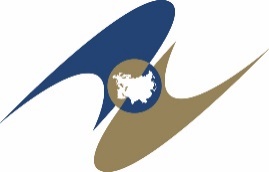 ЕВРАЗИЙСКАЯ ЭКОНОМИЧЕСКАЯ КОМИССИЯСОВЕТРЕШЕНИЕО внесении изменений в отдельные решения Совета Евразийской экономической комиссии по вопросам маркировки товаров средствами идентификацииВ соответствии с Соглашением о маркировке товаров средствами идентификации в Евразийском экономическом союзе от 2 февраля 
2018 года и пунктом 16 Положения о Евразийской экономической комиссии (приложение № 1 к Договору о Евразийском экономическом союзе от 29 мая 2014 года) Совет Евразийской экономической комиссии решил:1. Базовую технологическую организационную модель системы маркировки средствами идентификации в Евразийском экономическом союзе, утвержденную Решением Совета Евразийской экономической комиссии от 5 марта 2021 года № 19 изложить в редакции согласно приложению 1. 2. Внести в решения Совета Евразийской экономической комиссии изменения согласно приложению 2.3. Настоящее Решение вступает в силу по истечении 
10 календарных дней с даты его официального опубликования.Члены Совета Евразийской экономической комиссии:«   »                      г.         №                          г.            От Республики
АрменияОт Республики
БеларусьОт Республики
КазахстанОт Кыргызской
РеспубликиОт Российской
Федерации